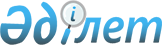 Мәслихаттың 2010 жылғы 22 желтоқсандағы № 307 "Жітіқара ауданының 2011-2013 жылдарға арналған бюджеті туралы" шешіміне өзгерістер енгізу туралыҚостанай облысы Жітіқара ауданы мәслихатының 2011 жылғы 1 қарашадағы № 385 шешімі. Қостанай облысы Жітіқара ауданының Әділет басқармасында 2011 жылғы 8 қарашада № 9-10-168 тіркелді

      Жітіқара ауданы әкімдігінің қаулысын қарап, Қазақстан Республикасының 2008 жылғы 4 желтоқсандағы Бюджет кодексiнiң 109-бабына, "Қазақстан Республикасындағы жергілікті мемлекеттік басқару және өзін-өзі басқару туралы" Қазақстан Республикасының 2001 жылғы 23 қаңтардағы Заңының 6-бабы 1-тармағының 1) тармақшасына сәйкес Жітіқара аудандық мәслихаты ШЕШТІ:



      1. Мәслихаттың "Жітіқара ауданының 2011-2013 жылдарға арналған бюджеті туралы" 2010 жылғы 22 желтоқсандағы № 307 (Нормативтік құқықтық актілерді мемлекеттік тіркеу тізілімінде 9-10-153 нөмірімен тіркелген, 2011 жылғы 6 қаңтарда "Житикаринские новости" газетінде жарияланған) шешіміне мынадай өзгерістер енгізілсін:



      көрсетілген шешімнің 1-тармағының 1), 2), 3), 4), 5), 6) тармақшалары жаңа редакцияда жазылсын:



      "1) кірістер – 2812528,8 мың теңге, оның ішінде:

      салықтық түсімдер бойынша – 1094952,0 мың теңге;

      салықтық емес түсімдер бойынша – 5776,6 мың теңге;

      негізгі капиталды сатудан түсетін түсімдер бойынша – 8893,0 мың теңге;

      трансферттер түсімдері бойынша – 1702907,2 мың теңге;



      2) шығындар – 2756055,5 мың теңге;



      3) таза бюджеттік кредиттеу – 9792,0 мың теңге, оның ішінде:

      бюджеттік кредиттер – 9792,0 мың теңге;



      4) қаржы активтерімен операциялар бойынша сальдо – 68139,0 мың теңге, оның ішінде:

      қаржы активтерін сатып алу – 68139,0 мың теңге;



      5) бюджет тапшылығы (профициті) – -21457,7 мың теңге;



      6) бюджет тапшылығын қаржыландыру (профицитті пайдалану) – 21457,7 мың теңге.";



      көрсетілген шешімнің 4-тармағының 4), 6) тармақшалары жаңа редакцияда жазылсын:



      "4) 11899,0 мың теңге - Жітіқара ауданы әкімдігінің "Жітіқара ауданының тұрғын үй-коммуналдық шаруашылығы, жолаушылар көлігі және автомобиль жолдары бөлімі" мемлекеттік мекемесінің "Житикаракоммунэнерго" мемлекеттік коммуналдық кәсіпорнының материалдық–техникалық базасын нығайтуға;



      6) 15866,0 мың теңге – Жітіқара қаласындағы 2-су тазартқыш құрылысынан 1-су тазартқыш құрылысына дейін суаққының салынуына;



      көрсетілген шешімнің 4-1 тармағының 2), 10) және 15) тармақшалары жаңа редакцияда жазылсын:



      "2) 2163,0 мың теңге – ауылдық елді мекендердің әлеуметтік сала мамандарын әлеуметтік қолдау шараларын іске асыру үшін;



      10) 69761,2 мың теңге - Жітіқара қаласының "Желтоқсан" шағын ауданындағы газ үлестіру тораптарының құрылысына;



      15) 2124,0 мың теңге - еңбек ақының жарым-жартылай субсидиялауына.";



      көрсетілген шешімнің 4-3 тармағы жаңа редакцияда жазылсын:



      "4-3. 2011 жылға арналған аудандық бюджетте нысаналы трансферттердің қайтарылуы 7959,9 мың теңге, оның ішінде республикалық бюджетке – 7959,5 мың теңге, облыстық бюджетке – 0,4 мың теңге сомасында қайтарылуы қарастырылғаны ескерілсін.";



      көрсетілген шешімнің 4-4 тармағы жаңа редакцияда жазылсын:



      "4-4. 2011 жылға арналған аудандық бюджетте облыстық бюджеттен берілген, пайдаланылмаған бюджеттік кредиттердің қайтарылуы 16886,7 мың теңге сомасында және жергілікті атқарушы органдардың облыстық бюджеттен қарыздар бойынша сыйақылар мен өзге де төлемдерді төлеу бойынша борышына қызмет көрсету 0,4 мың теңге сомасында қарастырылғаны ескерілсін.";



      5-тармақ жаңа редакцияда жазылсын:



      "5. 2011 жылға арналған Жітіқара ауданы әкімдігінің резерві 3435,5 мың теңге сомасында бекітілсін.";



      көрсетілген шешімнің 1 және 5-қосымшалары осы шешімнің 1 және  2-қосымшаларына сәйкес жаңа редакцияда жазылсын.



      2. Осы шешім 2011 жылдың 1 қаңтарынан бастап қолданысқа енгізіледі.      Кезектен тыс

      сессиясының төрағасы                       А. Пфейфер      Жітіқара аудандық

      мәслихатының хатшысы                       М. Кененбаева      КЕЛІСІЛДІ:      "Жітіқара ауданының экономика

      және бюджеттік жоспарлау бөлімі"

      мемлекеттік мекемесінің бастығы

      ___________________ Г. Жидебаева

2011 жылғы 1 қарашадағы 

№ 385 мәслихат шешіміне 

1-қосымша        2010 жылғы 22 желтоқсандағы 

№ 307 мәслихат шешіміне  

1-қосымша         2011 жылға арналған Жітіқара

ауданының бюджеті

2011 жылғы 1 қарашадағы 

№ 385 мәслихат шешіміне 

2-қосымша        2010 жылғы 22 желтоқсандағы 

№ 307 мәслихат шешіміне  

5-қосымша         2011 жылға арналған Жітіқара ауданының ауылдар,

селолар, селолық округтер аппараттарының бюджеттік

бағдарламалары (кіші бағдарламалары)
					© 2012. Қазақстан Республикасы Әділет министрлігінің «Қазақстан Республикасының Заңнама және құқықтық ақпарат институты» ШЖҚ РМК
				СанатыСанатыСанатыСанатыСома,

мың

теңгеСыныбыСыныбыСыныбыСома,

мың

теңгеIшкi сыныбыIшкi сыныбыСома,

мың

теңгеАТАУЫСома,

мың

теңгеІ. Кірістер2812528,81Салықтық түсімдер1094952101Табыс салығы4777221012Жеке табыс салығы477722103Әлеуметтiк салық3878941031Әлеуметтік салық387894104Меншiкке салынатын салықтар1806761041Мүлiкке салынатын салықтар1115411043Жер салығы134301044Көлiк құралдарына салынатын салық534971045Бірыңғай жер салығы2208105Тауарларға, жұмыстарға және қызметтерге

салынатын iшкi салықтар413281052Акциздер35941053Табиғи және басқа ресурстарды

пайдаланғаны үшiн түсетiн түсiмдер248761054Кәсiпкерлiк және кәсiби қызметтi

жүргiзгенi үшiн алынатын алымдар120245Ойын бизнесіне салық834108Заңдық мәнді іс-әрекеттерді жасағаны

және (немесе) оған уәкілеттігі бар

мемлекеттік органдар немесе лауазымды

адамдар құжаттар бергені үшін алынатын

міндетті төлемдер73321081Мемлекеттік баж73322Басқа салықтық емес түсiмдер5776,6201Мемлекеттік меншіктен түсетін кірістер19152015Мемлекет меншігіндегі мүлікті жалға

беруден түсетін кірістер191506Басқа салықтық емес түсiмдер3861,61Басқа салықтық емес түсiмдер3861,63Негізгі капиталды сатудан түсетін

түсімдер8893303Жердi және материалдық емес активтердi

сату88933031Жерді сату83862Материалдық емес активтердi сату5074Трансферттердің түсімдері1702907,2402Мемлекеттiк басқарудың жоғары тұрған

органдарынан түсетiн трансферттер1702907,24022Облыстық бюджеттен түсетiн трансферттер1702907,2Функционалдық топФункционалдық топФункционалдық топФункционалдық топФункционалдық топСома,

мың

теңгеКіші функцияКіші функцияКіші функцияКіші функцияСома,

мың

теңгеБюджеттік бағдарламалардың әкiмшiсiБюджеттік бағдарламалардың әкiмшiсiБюджеттік бағдарламалардың әкiмшiсiСома,

мың

теңгеБағдарламаБағдарламаСома,

мың

теңгеАТАУЫСома,

мың

теңгеІІ. Шығындар2756055,501Жалпы сипаттағы мемлекеттiк

қызметтер192232,311Мемлекеттiк басқарудың жалпы

функцияларын орындайтын өкiлдi,

атқарушы және басқа органдар164387112Аудан (облыстық маңызы бар қала)

мәслихатының аппараты138461112001Аудан (облыстық маңызы бар қала)

мәслихатының қызметін қамтамасыз

ету жөніндегі қызметтер13736003Мемлекеттік органдардың күрделі

шығыстары110122Аудан (облыстық маңызы бар қала)

әкімінің аппараты62240,3101122001Аудан (облыстық маңызы бар қала)

әкімінің қызметін қамтамасыз ету

жөніндегі қызметтер58646,8003Мемлекеттік органдардың күрделі

шығыстары3593,5123Қаладағы аудан, аудандық маңызы бар

қала, кент, ауыл (село), ауылдық

(селолық) округ әкімінің аппараты88300,71123001Қаладағы аудан, аудандық маңызы бар

қаланың, кент, ауыл (село), ауылдық

(селолық) округ әкімінің қызметін

қамтамасыз ету жөніндегі қызметтер85842,7022Мемлекеттік органдардың күрделі

шығыстары245812Қаржылық қызмет16426452Ауданның (облыстық маңызы бар

қаланың) қаржы бөлімі16426001Аудандық бюджетті орындау және

коммуналдық меншікті (облыстық

маңызы бар қала) саласындағы

мемлекеттік саясатты іске асыру

жөніндегі қызметтер13858,5004Біржолғы талондарды беру жөніндегі

жұмысты және біржолғы талондарды

іске асырудан сомаларды жинаудың

толықтығын қамтамасыз етуді

ұйымдастыру1416011Коммуналдық меншікке түскен мүлікті

есепке алу, сақтау, бағалау және

сату1047018Мемлекеттік органдардың күрделі

шығыстары104,55Жоспарлау және статистикалық қызмет11419,3453Ауданның (облыстық маңызы бар

қаланың) экономика және бюджеттік

жоспарлау бөлімі11419,3001Экономикалық саясатты, мемлекеттік

жоспарлау жүйесін қалыптастыру және

дамыту және ауданды (облыстық

маңызы бар қаланы) басқару

саласындағы мемлекеттік саясатты

іске асыру жөніндегі қызметтер11309,3004Мемлекеттік органдардың күрделі

шығыстары11002Қорғаныс268821Әскери мұқтаждар2688122Аудан (облыстық маңызы бар қала)

әкімінің аппараты2688005Жалпыға бірдей әскери міндетті

атқару шеңберіндегі іс-шаралар268803Қоғамдық тәртіп, қауіпсіздік,

құқықтық, сот, қылмыстық-атқару

қызметі298931Құқық қорғау қызметi2989458Ауданның (облыстық маңызы бар

қаланың) тұрғын үй-коммуналдық

шаруашылығы, жолаушылар көлігі және

автомобиль жолдары бөлімі2989301458021Елдi мекендерде жол жүрісі

қауiпсiздiгін қамтамасыз ету298904Бiлiм беру155670541Мектепке дейiнгi тәрбие және оқыту45991464Ауданның (облыстық маңызы бар

қаланың) білім бөлімі45991401464009Мектепке дейінгі тәрбие және оқыту

ұйымдарының қызметін қамтамасыз ету34074021Мектеп мұғалімдеріне және мектепке

дейінгі білім беру ұйымдарының

тәрбиешілеріне біліктілік санаты

үшін қосымша ақының көлемін ұлғайту1191742Бастауыш, негізгі орта және жалпы

орта білім беру1452668,5464Ауданның (облыстық маңызы бар

қаланың) білім бөлімі1452668,5402464003Жалпы білім беру1417188,5402464006Балаларға қосымша білім беру354809Бiлiм беру саласындағы өзге де

қызметтер58045,5464Ауданның (облыстық маңызы бар

қаланың) білім бөлімі58045,5409464001Жергілікті деңгейде білім беру

саласындағы мемлекеттік саясатты

іске асыру жөніндегі қызметтер15407005Ауданның (областык маңызы бар

қаланың) мемлекеттік білім беру

мекемелер үшін оқулықтар мен

оқу-әдiстемелiк кешендерді сатып

алу және жеткізу15043409464007Аудандық (қалалық) ауқымдағы мектеп

олимпиадаларын және мектептен тыс

іс-шараларды өткізу748,5012Мемлекеттік органдардың күрделі

шығыстары100015Жетім баланы (жетім балаларды) және

ата-аналарының қамқорынсыз қалған

баланы (балаларды) күтіп-ұстауға

асыраушыларына ай сайынғы ақшалай

қаражат төлемдері24041020Үйде оқытылатын мүгедек балаларды

жабдықпен, бағдарламалық қамтыммен

қамтамасыз ету270606Әлеуметтiк көмек және әлеуметтiк

қамсыздандыру29985462Әлеуметтiк көмек273902451Ауданның (облыстық маңызы бар

қаланың) жұмыспен қамту және

әлеуметтік бағдарламалар бөлімі273902602451002Еңбекпен қамту бағдарламасы32495602451005Мемлекеттік атаулы әлеуметтік көмек16191602451006Тұрғын үй көмегі129830602451007Жергілікті өкілетті органдардың

шешімі бойынша мұқтаж азаматтардың

жекелеген топтарына әлеуметтік

көмек14014010Үйден тәрбиеленіп оқытылатын

мүгедек балаларды материалдық

қамтамасыз ету309602451014Мұқтаж азаматтарға үйде әлеуметтiк

көмек көрсету21225015Зейнеткерлер мен мүгедектерге

әлеуметтiк қызмет көрсету аумақтық

орталықтары2381360245101618 жасқа дейінгі балаларға

мемлекеттік жәрдемақылар25390602451017Мүгедектерді оңалту жеке

бағдарламасына сәйкес, мұқтаж

мүгедектерді міндетті гигиеналық

құралдарымен қамтамасыз етуге және

ымдау тілі мамандарының, жеке

көмекшілердің қызмет көрсету2458023Жұмыспен қамту орталықтарының

қызметін қамтамасыз ету817769Әлеуметтiк көмек және әлеуметтiк

қамтамасыз ету салаларындағы өзге

де қызметтер25952451Ауданның (облыстық маңызы бар

қаланың) жұмыспен қамту және

әлеуметтік бағдарламалар бөлімі25952001Жергілікті деңгейде халық үшін

әлеуметтік бағдарламаларды жұмыспен

қамтуды қамтамасыз етуді іске асыру

саласындағы мемлекеттік саясатты

іске асыру жөніндегі қызметтер25073609451011Жәрдемақыларды және басқа да

әлеуметтік төлемдерді есептеу,

төлеу мен жеткізу бойынша

қызметтерге ақы төлеу457021Мемлекеттік органдардың күрделі

шығыстары42207Тұрғын үй-коммуналдық шаруашылық289125,91Тұрғын үй шаруашылығы79185,5458Ауданның (облыстық маңызы бар

қаланың) тұрғын үй-коммуналдық

шаруашылығы, жолаушылар көлігі және

автомобиль жолдары бөлімі3370003Мемлекеттік тұрғын үй қорының

сақталуын ұйымдастыру3370467Ауданның (облыстық маңызы бар

қаланың) құрылыс бөлімі75815,5003Мемлекеттік коммуналдық тұрғын үй

қорының тұрғын үй құрылысы және

(немесе) сатып алу5979004Инженерлік коммуникациялық

инфрақұрылымды дамыту, жайластыру

және (немесе) сатып алу69836,52Коммуналдық шаруашылық170463467Ауданның (облыстық маңызы бар

қаланың) құрылыс бөлімі170463006Сумен жабдықтау жүйесін дамыту17046373Елді-мекендерді көркейту39477,4123Қаладағы аудан, аудандық маңызы бар

қала, кент, ауыл (село), ауылдық

(селолық) округ әкімінің аппараты4987008Елді мекендерде көшелерді

жарықтандыру3987011Елді мекендерді абаттандыру мен

көгалдандыру1000458Ауданның (облыстық маңызы бар

қаланың) тұрғын үй-коммуналдық

шаруашылығы, жолаушылар көлігі және

автомобиль жолдары бөлімі34490,4015Елдi мекендердегі көшелердi

жарықтандыру13456016Елдi мекендердiң санитариясын

қамтамасыз ету12118017Жерлеу орындарын күтiп-ұстау және

туысы жоқтарды жерлеу815018Елдi мекендердi абаттандыру және

көгалдандыру8101,408Мәдениет, спорт, туризм және

ақпараттық кеңістiк82943,881Мәдениет саласындағы қызмет32419455Ауданның (облыстық маңызы бар

қаланың) мәдениет және тілдерді

дамыту бөлімі32419003Мәдени-демалыс жұмысын қолдау3241982Спорт8611465Ауданның (облыстық маңызы бар

қаланың) Дене шынықтыру және спорт

бөлімі8611005Ұлттық және бұқаралық спорт

түрлерін дамыту3002006Аудандық (облыстық маңызы бар

қалалық) деңгейде спорттық жарыстар

өткiзу1900007Әртүрлi спорт түрлерi бойынша аудан

(облыстық маңызы бар қала) құрама

командаларының мүшелерiн дайындау

және олардың облыстық спорт

жарыстарына қатысуы37093Ақпараттық кеңiстiк21313,5455Ауданның (облыстық маңызы бар

қаланың) мәдениет және тілдерді

дамыту бөлімі172388455006Аудандық (қалалық) кiтапханалардың

жұмыс iстеуi15987455007Мемлекеттік тілді және Қазақстан

халықтарының басқа да тілдерін

дамыту1251456Ауданның (облыстық маңызы бар

қаланың) ішкі саясат бөлімі4075,5002Газеттер мен журналдар арқылы

мемлекеттік ақпараттық саясат

жүргізу жөніндегі қызметтер3433,5005Телерадио хабарларын тарату арқылы

мемлекеттік ақпараттық саясатты

жүргізу жөніндегі қызметтер6429Мәдениет, спорт, туризм және

ақпараттық кеңiстiктi ұйымдастыру

жөнiндегi өзге де қызметтер20600,3455Ауданның (облыстық маңызы бар

қаланың) мәдениет және тілдерді

дамыту бөлімі53758455001Жергілікті деңгейде тілдерді және

мәдениетті дамыту саласындағы

мемлекеттік саясатты іске асыру

жөніндегі қызметтер5265010Мемлекеттік органдардың күрделі

шығыстары110456Ауданның (облыстық маңызы бар

қаланың) ішкі саясат бөлімі9190,48456001Жергілікті деңгейде ақпарат,

мемлекеттілікті нығайту және

азаматтардың әлеуметтік

сенімділігін қалыптастыру саласында

мемлекеттік саясатты іске асыру

жөніндегі қызметтер8590,48456003Жастар саясаты саласындағы өңірлік

бағдарламаларды iске асыру495006Мемлекеттік органдардың күрделі

шығыстары105465Ауданның (облыстық маңызы бар

қаланың) Дене шынықтыру және спорт

бөлімі6034,9809465001Жергілікті деңгейде дене шынықтыру

және спорт саласындағы мемлекеттік

саясатты іске асыру жөніндегі

қызметтер5924,9004Мемлекеттік органдардың күрделі

шығыстары11010Ауыл, су, орман, балық шаруашылығы,

ерекше қорғалатын табиғи аумақтар,

қоршаған ортаны және жануарлар

дүниесін қорғау, жер қатынастары15489501Ауыл шаруашылығы19068474Ауданның (облыстық маңызы бар

қаланың) ауыл шаруашылығы және

ветеринария бөлімі19068001Жергілікті деңгейде ауыл

шаруашылығы және ветеринария

саласындағы мемлекеттік саясатты

іске асыру жөніндегі қызметтер16647003Мемлекеттік органдардың күрделі

шығыстары110007Қаңғыбас иттер мен мысықтарды

аулауды және жоюды ұйымдастыру600099Ауылдық елді мекендердегі

әлеуметтік сала мамандарын

әлеуметтік қолдау шараларын іске

асыру17112Су шаруашылығы117923467Ауданның (облыстық маңызы бар

қаланың) құрылыс бөлімі117923012Су шаруашылығының объектілерін

дамыту117923106Жер қатынастары8793463Ауданның (облыстық маңызы бар

қаланың) жер қатынастары бөлімі87931006463001Аудан (облыстық манызы бар қала)

аумағында жер қатынастарын реттеу

саласындағы мемлекеттік саясатты

іске асыру жөніндегі қызметтер8683007Мемлекеттік органдардың күрделі

шығыстары1109Ауыл, су, орман, балық шаруашылығы

және қоршаған ортаны қорғау мен жер

қатынастары саласындағы өзге де

қызметтер9111474Ауданның (облыстық маңызы бар

қаланың) ауыл шаруашылығы және

ветеринария бөлімі9111013Эпизоотияға қарсы іс-шаралар

жүргізу911111Өнеркәсіп, сәулет, қала құрылысы

және құрылыс қызметі165622Сәулет, қала құрылысы және құрылыс

қызметі16562467Ауданның (облыстық маңызы бар

қаланың) құрылыс бөлімі856411467001Жергілікті деңгейде құрылыс

саласындағы мемлекеттік саясатты

іске асыру жөніндегі қызметтер8464017Мемлекеттік органдардың күрделі

шығыстары100468Ауданның (облыстық маңызы бар

қаланың) сәулет және қала құрылысы

бөлімі799811468001Жергілікті деңгейде сәулет және

қала құрылысы саласындағы

мемлекеттік саясатты іске асыру

жөніндегі қызметтер5968003Ауданың қала құрылысы даму аумағын

және елді мекендердің бас

жоспарлары схемаларын әзірлеу1920004Мемлекеттік органдардың күрделі

шығыстары11012Көлiк және коммуникация121867,21Автомобиль көлiгi121867,2458Ауданның (облыстық маңызы бар

қаланың) тұрғын үй-коммуналдық

шаруашылығы, жолаушылар көлігі және

автомобиль жолдары бөлімі121867,2022Көлік инфрақұрылымын дамыту50000458023Автомобиль жолдарының жұмыс істеуін

қамтамасыз ету71867,213Басқалар27308133Кәсiпкерлiк қызметтi қолдау және

бәсекелестікті қорғау7205469Ауданның (облыстық маңызы бар

қаланың) кәсіпкерлік бөлімі720513001Жергілікті деңгейде кәсіпкерлік пен

өнеркәсіпті дамыту саласындағы

мемлекеттік саясатты іске асыру

жөніндегі қызметтер7095004Мемлекеттік органдардың күрделі

шығыстары110139Басқалар20103451Ауданның (облыстық маңызы бар

қаланың) жұмыспен қамту және

әлеуметтік бағдарламалар бөлімі3120022"Бизнестің жол картасы - 2020"

бағдарламасы шеңберінде жеке

кәсіпкерлікті қолдау3120452Ауданның (облыстық маңызы бар

қаланың) қаржы бөлімі3435,5012Ауданның (облыстық маңызы бар

қаланың) жергілікті атқарушы

органының резерві3435,5458Ауданның (облыстық маңызы бар

қаланың) тұрғын үй-коммуналдық

шаруашылығы, жолаушылар көлігі және

автомобиль жолдары бөлімі13547,5001Жергілікті деңгейде тұрғын

үй-коммуналдық шаруашылығы,

жолаушылар көлігі және автомобиль

жолдары саласындағы мемлекеттік

саясатты іске асыру жөніндегі

қызметтер13441013Мемлекеттік органдардың күрделі

шығыстары106,514Борышқа қызмет көрсету0,41Борышқа қызмет көрсету0,4452Ауданның (облыстық маңызы бар

қаланың) қаржы бөлімі0,4013Жергілікті атқарушы органдардың

облыстық бюджеттен қарыздар бойынша

сыйақылар мен өзге де төлемдерді

төлеу бойынша борышына қызмет

көрсету0,415Трансферттер8884,91Трансферттер8884,9452Ауданның (облыстық маңызы бар

қаланың) қаржы бөлімі8884,9006Нысаналы пайдаланылмаған (толық

пайдаланылмаған) трансферттерді

қайтару7959,9024Мемлекеттік органдардың

функцияларын мемлекеттік басқарудың

төмен тұрған деңгейінен жоғарғы

деңгейіне беруге байланысты жоғары

тұрған бюджеттерге берілетін

ағымдағы нысаналы трансферттер925ІІІ. Таза бюджеттік несие беру9792Бюджеттік кредиттер979210Ауыл, су, орман, балық шаруашылығы,

ерекше қорғалатын табиғи аумақтар,

қоршаған ортаны және жануарлар

дүниесін қорғау, жер қатынастары97921Ауыл шаруашылығы9792474Ауданның (облыстық маңызы бар

қаланың) ауыл шаруашылығы және

ветеринария бөлімі9792009Ауылдық елді мекендердің әлеуметтік

саласының мамандарын әлеуметтік

қолдау шараларын іске асыру үшін

бюджеттік кредиттер9792ІҮ. Қаржы активтерімен операциялар

бойынша сальдо68139Қаржы активтерін сатып алу6813913Басқалар681399Басқалар68139452Ауданның (облыстық маңызы бар

қаланың) қаржы бөлімі68139014Заңды тұлғалардың жарғылық

капиталын қалыптастыру немесе

ұлғайту68139Ү. Бюджет тапшылығы (профициті)-21457,7ҮІ. Бюджет тапшылығын қаржыландыру

(профицитті пайдалану)21457,7Функционалдық топФункционалдық топФункционалдық топФункционалдық топФункционалдық топСома,

мың

теңгеКіші функцияКіші функцияКіші функцияКіші функцияСома,

мың

теңгеБюджеттік бағдарламалардың әкiмшiсiБюджеттік бағдарламалардың әкiмшiсiБюджеттік бағдарламалардың әкiмшiсiСома,

мың

теңгеБағдарламаБағдарламаСома,

мың

теңгеАТАУЫСома,

мың

теңгеБольшевик селолық округі01Жалпы сипаттағы мемлекеттiк

қызметтер69611Мемлекеттiк басқарудың жалпы

функцияларын орындайтын өкiлдi,

атқарушы және басқа органдар6961123Қаладағы аудан, аудандық маңызы

бар қала, кент, ауыл (село),

ауылдық (селолық) округ әкімінің

аппараты6961001Қаладағы аудан, аудандық маңызы

бар қаланың, кент, ауыл (село),

ауылдық (селолық) округ әкімінің

қызметін қамтамасыз ету

жөніндегі қызметтер6786022Мемлекеттік органдардың күрделі

шығыстары17507Тұрғын үй-коммуналдық шаруашылық2193Елді-мекендерді көркейту219123Қаладағы аудан, аудандық маңызы

бар қала, кент, ауыл (село),

ауылдық (селолық) округ әкімінің

аппараты219008Елді мекендерде көшелерді

жарықтандыру219Волгоградский селосы01Жалпы сипаттағы мемлекеттiк

қызметтер56791Мемлекеттiк басқарудың жалпы

функцияларын орындайтын өкiлдi,

атқарушы және басқа органдар5679123Қаладағы аудан, аудандық маңызы

бар қала, кент, ауыл (село),

ауылдық (селолық) округ әкімінің

аппараты5679001Қаладағы аудан, аудандық маңызы

бар қаланың, кент, ауыл (село),

ауылдық (селолық) округ әкімінің

қызметін қамтамасыз ету

жөніндегі қызметтер5504022Мемлекеттік органдардың күрделі

шығыстары17507Тұрғын үй-коммуналдық шаруашылық2383Елді-мекендерді көркейту238123Қаладағы аудан, аудандық маңызы

бар қала, кент, ауыл (село),

ауылдық (селолық) округ әкімінің

аппараты238008Елді мекендерде көшелерді

жарықтандыру238Аққарға селосы01Жалпы сипаттағы мемлекеттiк

қызметтер58431Мемлекеттiк басқарудың жалпы

функцияларын орындайтын өкiлдi,

атқарушы және басқа органдар5843123Қаладағы аудан, аудандық маңызы

бар қала, кент, ауыл (село),

ауылдық (селолық) округ әкімінің

аппараты5843001Қаладағы аудан, аудандық маңызы

бар қаланың, кент, ауыл (село),

ауылдық (селолық) округ әкімінің

қызметін қамтамасыз ету

жөніндегі қызметтер5668022Мемлекеттік органдардың күрделі

шығыстары17507Тұрғын үй-коммуналдық шаруашылық2843Елді-мекендерді көркейту284123Қаладағы аудан, аудандық маңызы

бар қала, кент, ауыл (село),

ауылдық (селолық) округ әкімінің

аппараты284008Елді мекендерде көшелерді

жарықтандыру284Приречный селосы01Жалпы сипаттағы мемлекеттiк

қызметтер58221Мемлекеттiк басқарудың жалпы

функцияларын орындайтын өкiлдi,

атқарушы және басқа органдар5822123Қаладағы аудан, аудандық маңызы

бар қала, кент, ауыл (село),

ауылдық (селолық) округ әкімінің

аппараты5822001Қаладағы аудан, аудандық маңызы

бар қаланың, кент, ауыл (село),

ауылдық (селолық) округ әкімінің

қызметін қамтамасыз ету

жөніндегі қызметтер5647022Мемлекеттік органдардың күрделі

шығыстары17507Тұрғын үй-коммуналдық шаруашылық15763Елді-мекендерді көркейту1576123Қаладағы аудан, аудандық маңызы

бар қала, кент, ауыл (село),

ауылдық (селолық) округ әкімінің

аппараты1576008Елді мекендерде көшелерді

жарықтандыру576011Елді мекендерді абаттандыру мен

көгалдандыру1000Милютинка селосы01Жалпы сипаттағы мемлекеттiк

қызметтер65501Мемлекеттiк басқарудың жалпы

функцияларын орындайтын өкiлдi,

атқарушы және басқа органдар6550123Қаладағы аудан, аудандық маңызы

бар қала, кент, ауыл (село),

ауылдық (селолық) округ әкімінің

аппараты6550001Қаладағы аудан, аудандық маңызы

бар қаланың, кент, ауыл (село),

ауылдық (селолық) округ әкімінің

қызметін қамтамасыз ету

жөніндегі қызметтер6375022Мемлекеттік органдардың күрделі

шығыстары17507Тұрғын үй-коммуналдық шаруашылық3193Елді-мекендерді көркейту319123Қаладағы аудан, аудандық маңызы

бар қала, кент, ауыл (село),

ауылдық (селолық) округ әкімінің

аппараты319008Елді мекендерде көшелерді

жарықтандыру319Мүктікөл селолық округі01Жалпы сипаттағы мемлекеттiк

қызметтер66021Мемлекеттiк басқарудың жалпы

функцияларын орындайтын өкiлдi,

атқарушы және басқа органдар6602123Қаладағы аудан, аудандық маңызы

бар қала, кент, ауыл (село),

ауылдық (селолық) округ әкімінің

аппараты6602001Қаладағы аудан, аудандық маңызы

бар қаланың, кент, ауыл (село),

ауылдық (селолық) округ әкімінің

қызметін қамтамасыз ету

жөніндегі қызметтер6427022Мемлекеттік органдардың күрделі

шығыстары17507Тұрғын үй-коммуналдық шаруашылық1653Елді-мекендерді көркейту165123Қаладағы аудан, аудандық маңызы

бар қала, кент, ауыл (село),

ауылдық (селолық) округ әкімінің

аппараты165008Елді мекендерде көшелерді

жарықтандыру165Тоқтаров селолық округі01Жалпы сипаттағы мемлекеттiк

қызметтер60931Мемлекеттiк басқарудың жалпы

функцияларын орындайтын өкiлдi,

атқарушы және басқа органдар6093123Қаладағы аудан, аудандық маңызы

бар қала, кент, ауыл (село),

ауылдық (селолық) округ әкімінің

аппараты6093001Қаладағы аудан, аудандық маңызы

бар қаланың, кент, ауыл (село),

ауылдық (селолық) округ әкімінің

қызметін қамтамасыз ету

жөніндегі қызметтер5918022Мемлекеттік органдардың күрделі

шығыстары17507Тұрғын үй-коммуналдық шаруашылық2433Елді-мекендерді көркейту243123Қаладағы аудан, аудандық маңызы

бар қала, кент, ауыл (село),

ауылдық (селолық) округ әкімінің

аппараты243008Елді мекендерде көшелерді

жарықтандыру243Чайковский ауылы01Жалпы сипаттағы мемлекеттiк

қызметтер58671Мемлекеттiк басқарудың жалпы

функцияларын орындайтын өкiлдi,

атқарушы және басқа органдар5867123Қаладағы аудан, аудандық маңызы

бар қала, кент, ауыл (село),

ауылдық (селолық) округ әкімінің

аппараты5867001Қаладағы аудан, аудандық маңызы

бар қаланың, кент, ауыл (село),

ауылдық (селолық) округ әкімінің

қызметін қамтамасыз ету

жөніндегі қызметтер5692022Мемлекеттік органдардың күрделі

шығыстары17507Тұрғын үй-коммуналдық шаруашылық2623Елді-мекендерді көркейту262123Қаладағы аудан, аудандық маңызы

бар қала, кент, ауыл (село),

ауылдық (селолық) округ әкімінің

аппараты262008Елді мекендерде көшелерді

жарықтандыру262Шевченковка селосы01Жалпы сипаттағы мемлекеттiк

қызметтер5563,71Мемлекеттiк басқарудың жалпы

функцияларын орындайтын өкiлдi,

атқарушы және басқа органдар5563,7123Қаладағы аудан, аудандық маңызы

бар қала, кент, ауыл (село),

ауылдық (селолық) округ әкімінің

аппараты5563,7001Қаладағы аудан, аудандық маңызы

бар қаланың, кент, ауыл (село),

ауылдық (селолық) округ әкімінің

қызметін қамтамасыз ету

жөніндегі қызметтер5388,7022Мемлекеттік органдардың күрделі

шығыстары17507Тұрғын үй-коммуналдық шаруашылық1813Елді-мекендерді көркейту181123Қаладағы аудан, аудандық маңызы

бар қала, кент, ауыл (село),

ауылдық (селолық) округ әкімінің

аппараты181008Елді мекендерде көшелерді

жарықтандыру181Пригородный ауылы01Жалпы сипаттағы мемлекеттiк

қызметтер82201Мемлекеттiк басқарудың жалпы

функцияларын орындайтын өкiлдi,

атқарушы және басқа органдар8220123Қаладағы аудан, аудандық маңызы

бар қала, кент, ауыл (село),

ауылдық (селолық) округ әкімінің

аппараты8220001Қаладағы аудан, аудандық маңызы

бар қаланың, кент, ауыл (село),

ауылдық (селолық) округ әкімінің

қызметін қамтамасыз ету

жөніндегі қызметтер8045022Мемлекеттік органдардың күрделі

шығыстары17507Тұрғын үй-коммуналдық шаруашылық3453Елді-мекендерді көркейту345123Қаладағы аудан, аудандық маңызы

бар қала, кент, ауыл (село),

ауылдық (селолық) округ әкімінің

аппараты345008Елді мекендерде көшелерді

жарықтандыру345Тимирязев селосы01Жалпы сипаттағы мемлекеттiк

қызметтер56291Мемлекеттiк басқарудың жалпы

функцияларын орындайтын өкiлдi,

атқарушы және басқа органдар5629123Қаладағы аудан, аудандық маңызы

бар қала, кент, ауыл (село),

ауылдық (селолық) округ әкімінің

аппараты5629001Қаладағы аудан, аудандық маңызы

бар қаланың, кент, ауыл (село),

ауылдық (селолық) округ әкімінің

қызметін қамтамасыз ету

жөніндегі қызметтер5454022Мемлекеттік органдардың күрделі

шығыстары17507Тұрғын үй-коммуналдық шаруашылық2203Елді-мекендерді көркейту220123Қаладағы аудан, аудандық маңызы

бар қала, кент, ауыл (село),

ауылдық (селолық) округ әкімінің

аппараты220008Елді мекендерде көшелерді

жарықтандыру220Забеловка селосы01Жалпы сипаттағы мемлекеттiк

қызметтер65851Мемлекеттiк басқарудың жалпы

функцияларын орындайтын өкiлдi,

атқарушы және басқа органдар6585123Қаладағы аудан, аудандық маңызы

бар қала, кент, ауыл (село),

ауылдық (селолық) округ әкімінің

аппараты6585001Қаладағы аудан, аудандық маңызы

бар қаланың, кент, ауыл (село),

ауылдық (селолық) округ әкімінің

қызметін қамтамасыз ету

жөніндегі қызметтер6410022Мемлекеттік органдардың күрделі

шығыстары17507Тұрғын үй-коммуналдық шаруашылық4883Елді-мекендерді көркейту488123Қаладағы аудан, аудандық маңызы

бар қала, кент, ауыл (село),

ауылдық (селолық) округ әкімінің

аппараты488008Елді мекендерде көшелерді

жарықтандыру488Степной селосы01Жалпы сипаттағы мемлекеттiк

қызметтер65651Мемлекеттiк басқарудың жалпы

функцияларын орындайтын өкiлдi,

атқарушы және басқа органдар6565123Қаладағы аудан, аудандық маңызы

бар қала, кент, ауыл (село),

ауылдық (селолық) округ әкімінің

аппараты6565001Қаладағы аудан, аудандық маңызы

бар қаланың, кент, ауыл (село),

ауылдық (селолық) округ әкімінің

қызметін қамтамасыз ету

жөніндегі қызметтер6390022Мемлекеттік органдардың күрделі

шығыстары17507Тұрғын үй-коммуналдық шаруашылық3423Елді-мекендерді көркейту342123Қаладағы аудан, аудандық маңызы

бар қала, кент, ауыл (село),

ауылдық (селолық) округ әкімінің

аппараты342008Елді мекендерде көшелерді

жарықтандыру342Ырсай селосы01Жалпы сипаттағы мемлекеттiк

қызметтер63211Мемлекеттiк басқарудың жалпы

функцияларын орындайтын өкiлдi,

атқарушы және басқа органдар6321123Қаладағы аудан, аудандық маңызы

бар қала, кент, ауыл (село),

ауылдық (селолық) округ әкімінің

аппараты6321001Қаладағы аудан, аудандық маңызы

бар қаланың, кент, ауыл (село),

ауылдық (селолық) округ әкімінің

қызметін қамтамасыз ету

жөніндегі қызметтер6138022Мемлекеттік органдардың күрделі

шығыстары18307Тұрғын үй-коммуналдық шаруашылық1053Елді-мекендерді көркейту105123Қаладағы аудан, аудандық маңызы

бар қала, кент, ауыл (село),

ауылдық (селолық) округ әкімінің

аппараты105008Елді мекендерде көшелерді

жарықтандыру105